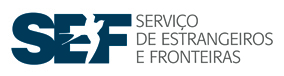 MINISTÉRIO DA ADMINISTRAÇÃO INTERNACONCURSO INTERNO DE ACESSO LIMITADO PARA O PROVIMENTO DE 20 POSTOS DE TRABALHO NA CATEGORIA DE INSPETOR COORDENADOR DE NÍVEL 3 DA CARREIRA DE INVESTIGAÇÃO E FISCALIZAÇÃO DO SERVIÇO DE ESTRANGEIROS E FRONTEIRAS  AVISOEm cumprimento da sentença do Tribunal Administrativo de Circulo de Lisboa (Proc. Nº 2000/21.8BELSB, de 12.01.22), que notifica o Serviço de Estrangeiros e Fronteiras para proceder à marcação de nova data para que a Inspetora Michelle Fernandes, realizasse a prova de conhecimentos específicos, inerente ao Concurso Interno de Acesso Limitado para o preenchimento de 20 postos de trabalho, na categoria de Inspetor Coordenador de nível 3 da Carreira de Investigação e Fiscalização do Serviço de Estrangeiros e Fronteiras, foi  marcada e realizada a prova. Obtida a classificação final, o júri deliberou, nos termos e para os efeitos do disposto no artigo 38.º do Decreto-Lei n.º 204/98, de 11 de julho, notificar a candidata supra identificada, para se pronunciar por escrito, querendo, no prazo de 10 dias úteis a contar da publicação do presente Aviso, relativamente ao projeto de lista de classificação final, disponível na página eletrónica do SEF, www.sef.pt, área dos recursos humanos, procedimentos concursais. Quanto aos demais candidatos constantes do projeto de lista, apenas cabe participação àqueles a quem a prática do ato possa diretamente prejudicar ou que tenham legítimo interesse em que ele não tivesse sido praticado.  A pronúncia, bem como os pedidos de consulta ao processo, deverá ser dirigida à Presidente do júri do concurso, através do seguinte endereço eletrónico: Concurso.IC21@sef.pt. Barcarena 02 de dezembro de 2022                                                                  A presidente do Júri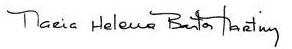                                                                     Helena Bastos Martins                                                                Inspetora Coordenadora Superior 